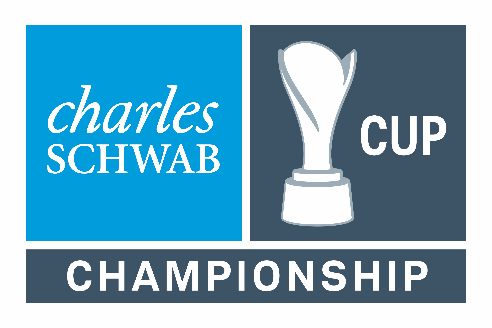 2018 HOUSING FORMPhoenix Country Club | Phoenix, AZNovember 5 – November 11, 2018Reservation is for a:    Player      Guest of a Player       Staff       Caddie      Other    DEADLINE to guarantee room availability is THURSDAY, OCTOBER 11, 2018CHANGES OR CANCELLATIONS MUST BE HANDLED THROUGH KRISTI LEE NO LESS THAN 72 HOURS PRIOR TO CHECK-IN DATEhttps://events.r2it.com/participant/CSCC Last Name:     First Name:     First Name:     Spouse/Other:     Cell #:     Cell #:     Email:     Email:     Hotel Request:     # of Rooms:     # of Rooms:     Rate Per Room:     Arrival Date:     Departure Date:     Departure Date:     # of Adult/Children:     Credit Card Info:Account #:Account #:Exp. Date:Special Requests:Special Requests:Special Requests:Special Requests:Renaissance Phoenix Downtown HotelGuest Room: One King or Two Queen100 N 1st StreetPhoenix, AZ 850043 miles from the course; 10 minute drive$199.00 Night + TaxRenaissance Phoenix Downtown HotelGuest Room: One King or Two Queen100 N 1st StreetPhoenix, AZ 850043 miles from the course; 10 minute drive$199.00 Night + TaxHomewood Suites Phoenix BiltmoreOne Bedroom & Two Bedroom Suites2001 E Highland AvenuePhoenix, AZ 850165 miles from the course; 10 - 15 minute drive$124.00 or $224.00 Night + TaxHomewood Suites Phoenix BiltmoreOne Bedroom & Two Bedroom Suites2001 E Highland AvenuePhoenix, AZ 850165 miles from the course; 10 - 15 minute drive$124.00 or $224.00 Night + TaxPlease send completed form to Kristi Lee Fowlks Phone: 503-320-4317  Fax:  904-280-6780Email: KristiLeeFowlks@pgatourhq.com